Directions to find Meeting Materials(Some materials may not be available until after the meeting.)At www.lrc.ky.gov go to Committees – Statutory Committees – Medicaid Oversight and Advisory Committee – Meeting Materials –Materials are listed by meeting date(See pics below for further assistance)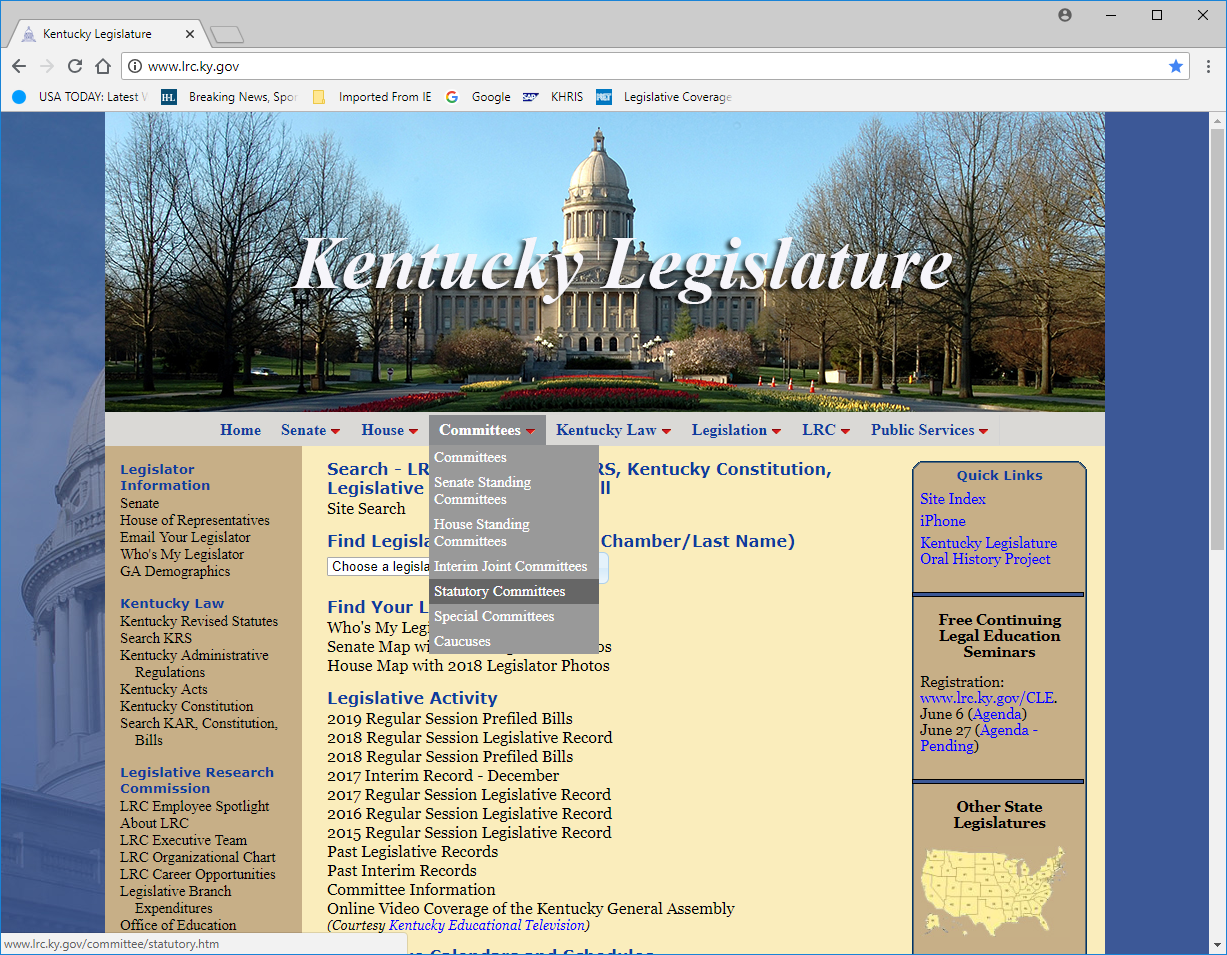 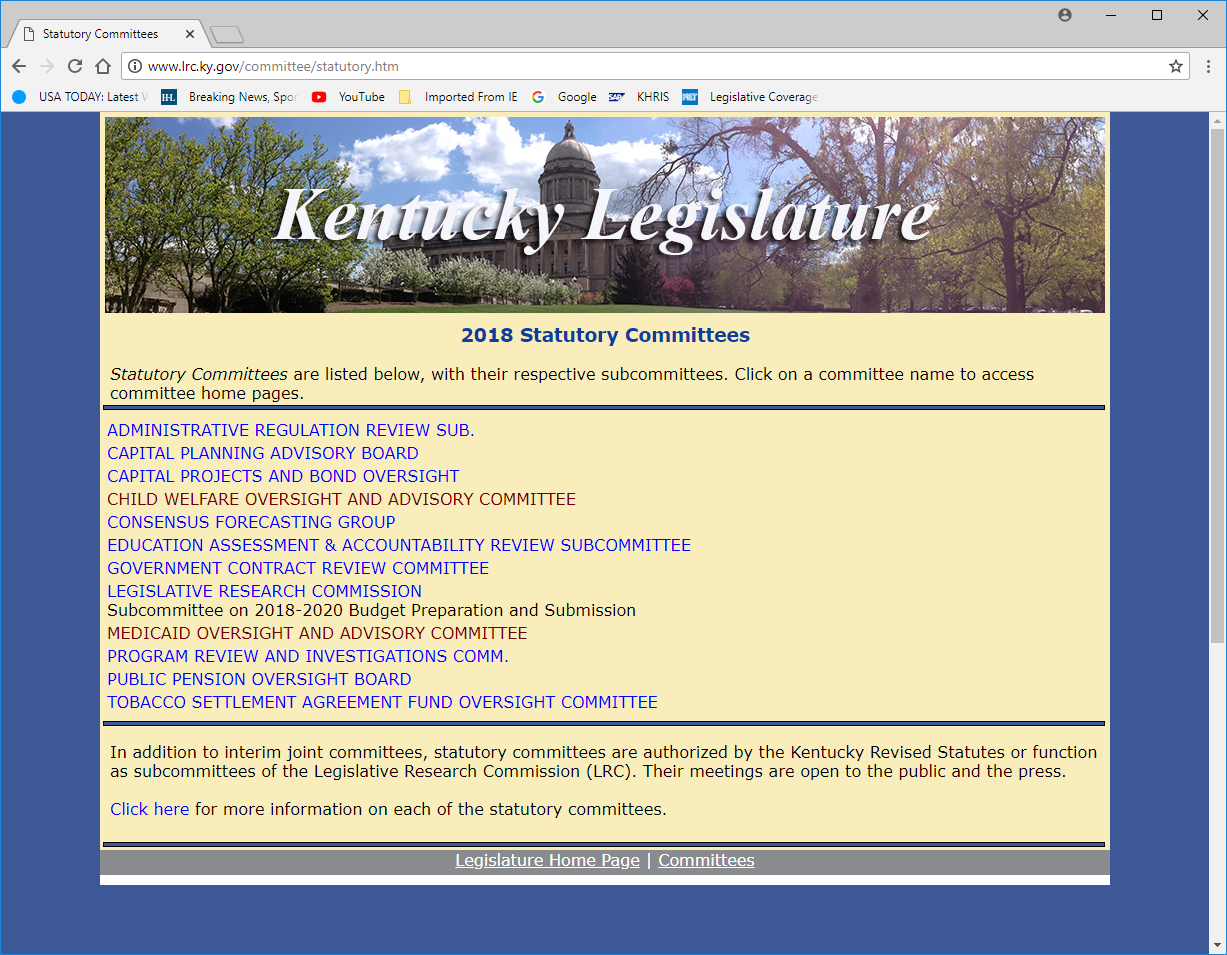 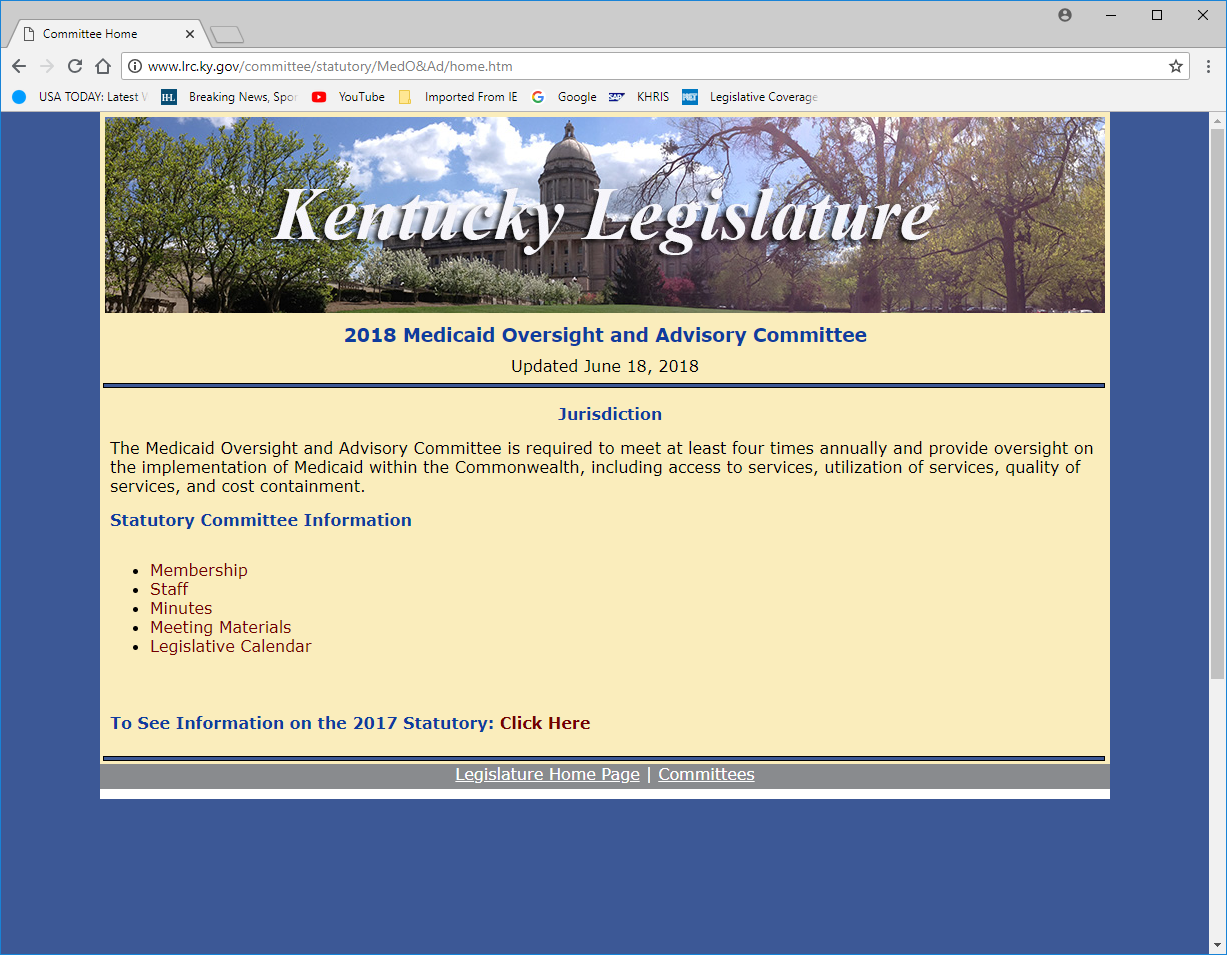 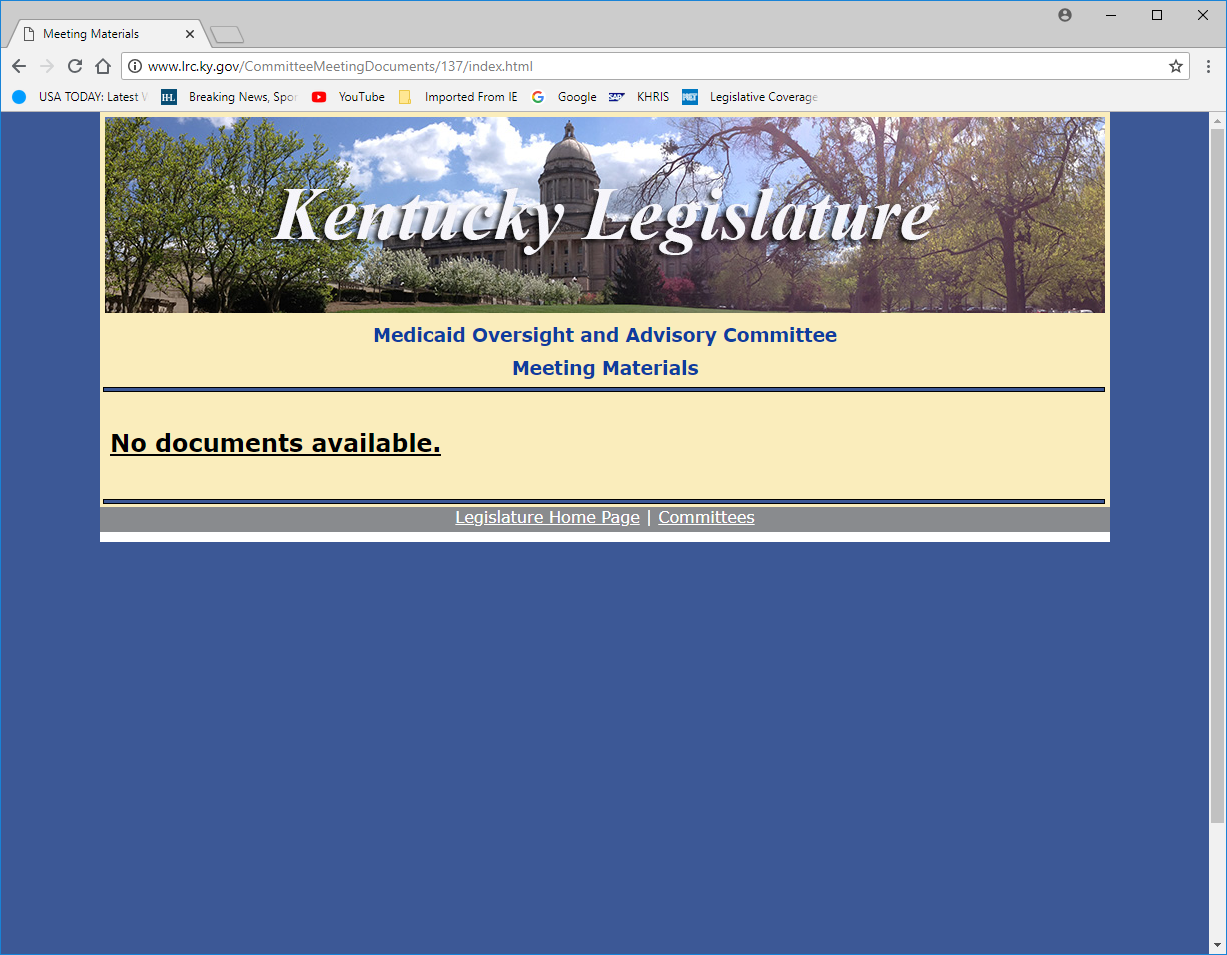 